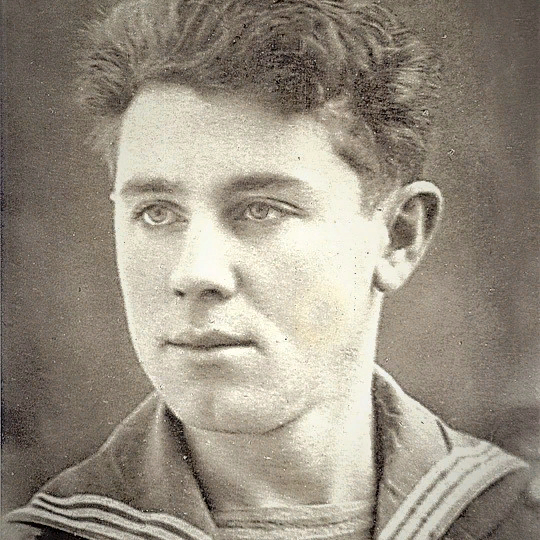 ГусевНиколай Яковлевич17.11.1922-06.04.1980